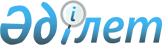 О внесении дополнений в постановление Кабинета Министров Республики Казахстан от 23 августа 1995 г. N 1164
					
			Утративший силу
			
			
		
					П о с т а н о в л е н и е Правительства Республики Казахстан от 14 марта 1996 г. N 314. Утратило силу - постановлением Правительства РК от 12 февраля 1997 г. N 203 ~P970203.

      Правительство Республики Казахстан ПОСТАНОВЛЯЕТ: 

      Дополнить пункт 5 Положения о Государственном комитете Республики Казахстан по сотрудничеству со странами Содружества Независимых Государств, утвержденного постановлением Кабинета Министров Республики Казахстан от 23 августа 1995 г. N 1164 P951164_ (САПП Республики Казахстан, 1995 г., N 29, ст. 350) новыми абзацами следующего содержания: 

      "по поручению Правительства Республики Казахстан рассматривает проекты смет расходов межгосударственных и межправительственных органов Содружества и по согласованию с Министерством финансов Республики Казахстан дает по ним заключения; 

      осуществляет перечисление взносов Республики Казахстан на долевое содержание межгосударственных и межправительственных органов Содружества в пределах сумм, утвержденных на указанные цели в расходах республиканского бюджета Республики Казахстан". 

 

    Премьер-Министр Республики Казахстан
					© 2012. РГП на ПХВ «Институт законодательства и правовой информации Республики Казахстан» Министерства юстиции Республики Казахстан
				